Н А К А З18.09.2017	№ 216Про проведення ХІ міськоготурніру юних винахідниківі раціоналізаторівдля учнів 9-11-х класів загальноосвітніх навчальних закладів На виконання основних заходів Комплексної програми розвитку освіти м. Харкова на 2011-2017 роки таз метою подальшого вдосконалення системи роботи з обдарованими учнями, підвищення інтересу учнів дотехніки таприкладної фізики, виявлення школярів, які мають нахили до винахідницької діяльності, розвитку творчих здібностей учнівської молодіНАКАЗУЮ:1. Затвердити:1.1. Умови проведення ХІ міського турніру юних винахідників і раціоналізаторів для учнів 9-11-х класів загальноосвітніх навчальних закладів – далі Турніру (додаток 1).1.2. Склад оргкомітету Турніру (додаток 2).1.3. Склад журі Турніру (додаток 3).2. Оргкомітету Турніру:2.1. Провести ХІ міський турнір юних винахідників і раціоналізаторів для учнів 9-11-х класів загальноосвітніх навчальних закладів у два етапи:І (районний) етап – до 17жовтня 2017 року;ІІ (міський) етап – 21жовтня 2017 року на базі Харківського національного університету міського господарства імені О.М. Бекетова. 2.2. Здійснити нагородження переможців Турніру.21.10.20173. Науково-методичному педагогічному центру Департаменту освіти (Дулова А.С.) здійснити організаційно-методичне забезпечення проведення Турніру.4. Відділу бухгалтерського обліку та звітності (Коротка Л.В.): 4.1. Підготувати та надати на затвердження кошторис витрат на організацію та проведення Турніру відповідно до Комплексної програми розвитку освіти м. Харкова на 2011-2017 роки в межах бюджетних призначень на зазначені цілі у 2017 році.До 11.10.20174.2. Забезпечити фінансування організації та проведення Турніру                в межах затвердженого кошторису витрат. 5. Управлінням освіти адміністрацій районів Харківської міської ради, керівникам навчальних закладів міського підпорядкування:5.1. Довести інформацію щодо проведення Турнірудо педагогічних працівників та учнів підпорядкованих загальноосвітніх навчальних закладів.   До 23.09.20175.2. Провести І (районний) етап Турніру згідно з Умовами проведення ХІ міського турніру юних винахідників і раціоналізаторів.До 17.10.20175.3. Надати до Науково-методичного педагогічного центру Департаменту освіти інформацію про проведення І (районного) етапу та заявки на участь у ІІ (міському) етапі Турніру.  До 18.10.20175.4. Сприяти участі учнів 9-11-х класів підпорядкованих загальноосвітніх навчальних закладів у ІІ (міському) етапі Турніру.21.10.201721.10.20176. Методисту Науково-методичного педагогічного центру Войтенку Є.О. розмістити цей наказ на сайті Департаменту освіти. До 21.09.20177. Контроль за виконанням цього наказу покласти на заступника директора Департаменту освіти Віцько О.В.Директор Департаменту освіти                                        	О.І. ДеменкоЗ наказом ознайомлені:Віцько О.В.Дулова А.С. Гостиннікова О.М.Дзюба Т.В.Коротка Л.В. Войтенко Є.О.Гостиннікова О.М.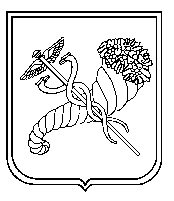 